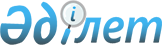 Көшелерді қайта атау туралыҚарағанды облысы Қарқаралы ауданы Балқантау ауылдық округінің әкімінің 2018 жылғы 23 тамыздағы № 01 шешімі. Қарағанды облысының Әділет департаментінде 2018 жылғы 14 қыркүйекте № 4939 болып тіркелді
      Қазақстан Республикасының 2001 жылғы 23 қаңтардағы "Қазақстан Республикасындағы жергілікті мемлекеттік басқару және өзін-өзі басқару туралы" Заңына, Қазақстан Республикасының 1993 жылғы 8 желтоқсандағы "Қазақстан Республикасының әкімшілік-аумақтық құрылысы туралы" Заңына және Қарағанды облыстық ономастика комиссиясының 2018 жылғы 7 ақпандағы қорытындысына сәйкес, Қарқаралы ауданы Балқантау ауылдық округінің әкімі ШЕШІМ ЕТТІ:
      1. Қарқаралы ауданы Қарабұлақ ауылының көшелері:
      1) Ленина көшесі Достық көшесіне;
      2) Комсомол көшесі Жеңіс көшесіне қайта аталсын.
      2. Осы шешімнің орындалуын бақылауды өзіме қалдырамын.
      3. Осы шешім алғашқы ресми жарияланған күнінен кейін күнтізбелік он күн өткен соң қолданысқа енгізіледі.
					© 2012. Қазақстан Республикасы Әділет министрлігінің «Қазақстан Республикасының Заңнама және құқықтық ақпарат институты» ШЖҚ РМК
				
      Балқантау ауылдық округінің әкімі 

Р. Смагулов
